Popunjeni obrazacdostaviti na adresu elektroničke pošte: renata.krolo@kckzz.hrili u pisanom obliku na adresu: Koprivničko-križevačka županija, Upravni odjel za gospodarstvo, komunalne djelatnosti i poljoprivredu, A. Nemčića 5, 48000 Koprivnica s naznakom „Za SPUO Plan razvoja - Javna rasprava“zaključno do 28. ožujka 2022. godine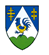 KOPRIVNIČKO-KRIŽEVAČKA ŽUPANIJAJAVNA RASPRAVAO STRATEŠKOJ STUDIJI UTJECAJA NA OKOLIŠ NACRTA PLANA RAZVOJA KOPRIVNIČKO-KRIŽEVAČKE ŽUPANIJE ZA RAZDOBLJE 2021. DO 2027.Razdoblje javne rasprave25. veljače do 28. ožujka 2022. (30 dana)Ime/naziv sudionika javne rasprave (pojedinac, pravna osoba) koji daje svoje mišljenje i primjedbeNačelni komentari u odnosu na predložene dokumentePrimjedbe, komentari i prijedlozi u odnosu na pojedine članke predloženih dokumenataIme i prezime osobe/a koja je sastavljala primjedbe i komentare ili osobe ovlaštene za zastupanjeKontakt (adresa, e-mail, tel ili dr.)Datum dostavljanja obrasca